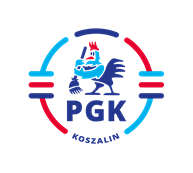 Koszalin, dnia 06.05.2022 r.Nr postępowania:  2022/BZP 00132272/01Nr referencyjny: 21INFORMACJA Z OTWARCIA OFERTZgodnie z art. 222 ust. 5 ustawy z dnia 11 września 2019 r. Prawo zamówień publicznych (  t.j. Dz.U. z 2021 r. poz. 1129 z późn. zm.).      Dotyczy: w postępowania prowadzone w trybie podstawowym bez przeprowadzenia negocjacji, 
na podstawie wymagań zawartych  w art. 275 pkt 1 ustawy PZP pn.: „Dostawa nowych worków 
na odpady komunalne z nadrukiem”.  Ofertę złożył następujący Wykonawca:SIPEKO GROUP Sp. z o.o.  Sp. K.   Makowisko 162,  37-500 Jarosław Cena ofertowa brutto 1.055.955,00 złTermin każdej dostawy 5 dni 